Associated Student Government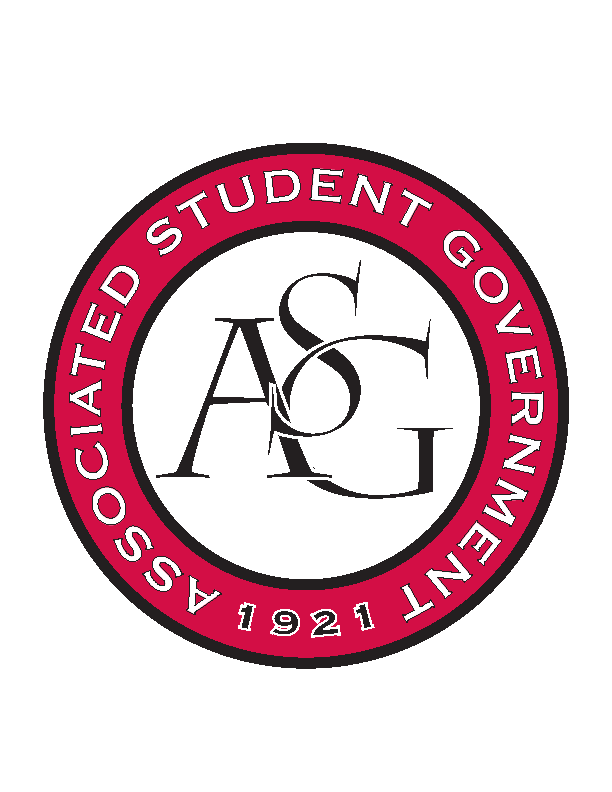 Office of Financial Affairs Meeting AgendaOctober 25th, 2018Call To Order Roll Call Adam CorralColin GonzalezEmily RicheyKirsten JamesMadeline BrownPloy PleetissamuthSofia HadleyWilliam NeelyZachary KeatingProxiesAlexis ValdesBrittany FulmerNicholas FosterSally GairhanApproval of the MinutesAppealsAudit ReportsKirsten James – Razorback Booster Club, Student Alumni AssociationSally Gairhan – Beta Psi OmegaBrittany Fulmer – Alpha Chi SigmaEmily Richey – Alpha Chi Sigma Old BusinessElectrochemical Society - University of Arkansas student chapterBiology ClubJapanese Student AssociationVietnamese Student AssociationInspirational ChoraleNew BusinessPsychology ClubEngineering SafetyAmerican Marketing AssociationAdvertising ClubFulbright Scholars at the University of ArkansasStudents of Retailing ExcellenceDrawing and Painting AssociationGreek Life Budget PortalAmerican Society of Civil EngineersDinner BreakStanding Rules Meeting Called to OrderAnnouncementsAdjournment 